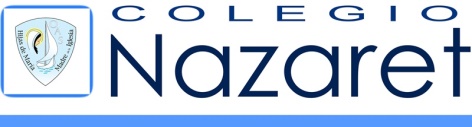 COLEGIO NAZARET DE OVIEDO. LIBROS DE TEXTO. CURSO 2017-2018EDUCACIÓN INFANTIL 3 AÑOSEDUCACIÓN INFANTIL 3 AÑOSEDUCACIÓN INFANTIL 3 AÑOSEDUCACIÓN INFANTIL 3 AÑOSÁreaEditorialDenominaciónISBNConocimiento del entorno.Lenguajes: comunicación y representación.Conocimiento de sí mismo y autonomía personal.S.M.NUEVO COLORINES 3 años1er. trimestre9788467560732Conocimiento del entorno.Lenguajes: comunicación y representación.Conocimiento de sí mismo y autonomía personal.S.M.NUEVO COLORINES 3 años2º trimestre9788467560749Conocimiento del entorno.Lenguajes: comunicación y representación.Conocimiento de sí mismo y autonomía personal.S.M.NUEVO COLORINES 3 años3er. trimeste9788467560756Conocimiento del entorno.AnayaMatemáticas ABN (cuadernos 1 y 2)9788467832389ReligiónS.M.NUEVO HOLA, JESÚS.Aprende y sonríe.9788467587265EDUCACIÓN INFANTIL 4 AÑOSEDUCACIÓN INFANTIL 4 AÑOSEDUCACIÓN INFANTIL 4 AÑOSEDUCACIÓN INFANTIL 4 AÑOSÁreaEditorialDenominaciónISBNConocimiento del entorno.Lenguajes: comunicación y representación.Conocimiento de sí mismo y autonomía personal.S.M.NUEVO COLORINES 4 años1er. trimestre9788467560763Conocimiento del entorno.Lenguajes: comunicación y representación.Conocimiento de sí mismo y autonomía personal.S.M.NUEVO COLORINES 4 años2º trimestre9788467560770Conocimiento del entorno.Lenguajes: comunicación y representación.Conocimiento de sí mismo y autonomía personal.S.M.NUEVO COLORINES 4 años3er. trimeste9788467560787Lenguajes: comunicación y representación.EdelvivesCuaderno Letrilandia.Pauta Montessori9788426371393ReligiónS.M.NUEVO HOLA, JESÚS.Aprende y sonríe.9788467587272EDUCACIÓN INFANTIL 5 AÑOSEDUCACIÓN INFANTIL 5 AÑOSEDUCACIÓN INFANTIL 5 AÑOSEDUCACIÓN INFANTIL 5 AÑOSÁreaEditorialDenominaciónISBNConocimiento del entorno.Lenguajes: comunicación y representación.Conocimiento de sí mismo y autonomía personal.S.M.NUEVO COLORINES 5 años1er. trimestre9788467560794Conocimiento del entorno.Lenguajes: comunicación y representación.Conocimiento de sí mismo y autonomía personal.S.M.NUEVO COLORINES 5 años2º trimestre9788467560800Conocimiento del entorno.Lenguajes: comunicación y representación.Conocimiento de sí mismo y autonomía personal.S.M.NUEVO COLORINES 5 años3er. trimestre9788467560817Lenguajes: comunicación y representación.EdelvivesMola la letra - pauta9788414007761ReligiónS.M.NUEVO HOLA, JESÚS.Aprende y sonríe.9788467587289